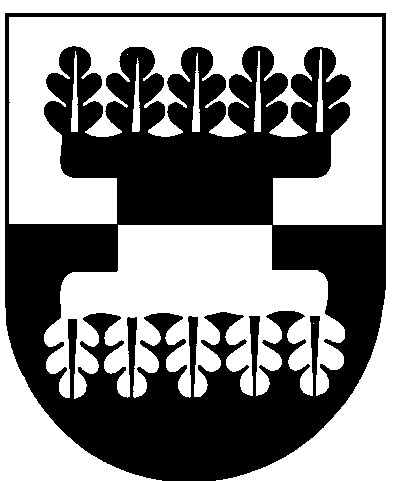 ŠILALĖS RAJONO SAVIVALDYBĖS ADMINISTRACIJOSDIREKTORIUSĮSAKYMASDĖL ŠILALĖS RAJONO SAVIVALDYBĖS ADMINISTRACIJOS DIREKTORIAUS 2022 M. KOVO 30 D. ĮSAKYMO NR. DĮV-240 „DĖL ŠILALĖS RAJONO SAVIVALDYBĖS 2022 M. BIUDŽETO PAJAMŲ IR PROGRAMŲ FINANSAVIMO PLANO (IŠLAIDŲ SĄRAŠO) PASKIRSTYMO KETVIRČIAIS TVIRTINIMO“ PAKEITIMO2022 m. spalio 17 d. Nr. DĮV-772ŠilalėVadovaudamasis Lietuvos  Respublikos vietos  savivaldos  įstatymo 18 straipsnio 1 dalimi, 29 straipsnio  8 dalies 2 punktu, įgyvendindamas Šilalės rajono savivaldybės  biudžeto sudarymo ir vykdymo taisyklių, patvirtintų Šilalės rajono savivaldybės tarybos 2011 m. rugsėjo 9 d. sprendimu Nr. T1-268 „Dėl Šilalės rajono savivaldybės biudžeto sudarymo ir vykdymo taisyklių patvirtinimo“, 26 punktą, Šilalės rajono savivaldybės tarybos 2022 m. vasario 24 d. sprendimą Nr. T1-23 „Dėl Šilalės rajono savivaldybės 2022 metų biudžeto patvirtinimo“:1. P a k e i č i u Šilalės rajono savivaldybės 2022 m. biudžeto pajamų paskirstymo ketvirčiais sąrašą, patvirtintą Šilalės rajono savivaldybės administracijos direktoriaus 2022 m. kovo 30 d. įsakymo Nr. DĮV-240 „Dėl Šilalės rajono savivaldybės 2022 m. biudžeto pajamų ir programų finansavimo plano (išlaidų sąrašo) paskirstymo ketvirčiais tvirtinimo“ 1.1 papunkčiu, ir jį išdėstau nauja redakcija (pridedama).2.  P a k e i č i u Šilalės rajono savivaldybės 2022 metų biudžeto asignavimų pagal asignavimų valdytojus, programas ir valstybės funkcijas paskirstymą ketvirčiais, patvirtintą Šilalės rajono savivaldybės administracijos direktoriaus 2022 m. kovo 30 d. įsakymo Nr. DĮV-240 „Dėl Šilalės rajono savivaldybės 2022 m. biudžeto pajamų ir programų finansavimo plano (išlaidų sąrašo) paskirstymo ketvirčiais tvirtinimo“ 1.2 papunkčiu, ir jį išdėstau nauja redakcija (pridedama).3. P a v e d u:3.1. šio įsakymo vykdymo kontrolę Šilalės rajono savivaldybės administracijos Biudžeto ir finansų skyriui;3.2. paskelbti šį  įsakymą Savivaldybės  interneto svetainėje www.silale.lt ir Teisės aktų registre. Šis įsakymas gali būti skundžiamas Lietuvos Respublikos administracinių bylų teisenos įstatymo nustatyta tvarka per vieną mėnesį nuo šio įsakymo paskelbimo dienos Regionų apygardos administracinio teismo Klaipėdos rūmams (Galinio Pylimo g. 9, 91230 Klaipėda) arba Lietuvos administracinės ginčų komisijos Klaipėdos apygardos skyriui (H. Manto g. 37, 92236 Klaipėda).Administracijos direktorius                                                                                 Gedeminas Sungaila